                                                                    President: Angie Ellis         Secretary: Tessa Monckton        Treasurer: Erica Black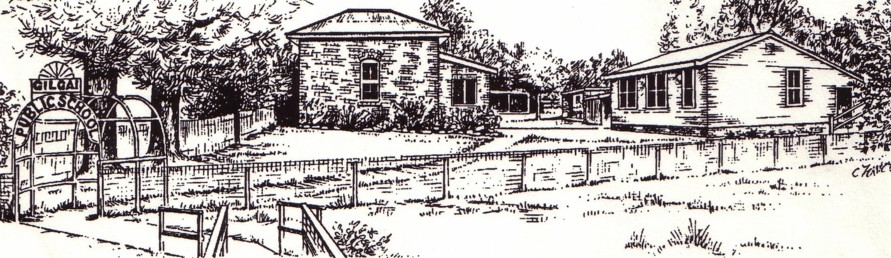 Gilgai Public School uniform pricelistParent/Caregiver Name___________________________________________      Child/s Name ___________________________________________I have enclosed $_________Signed__________________________________ Dated_________________Short sleeve school polo shirt$35.00Unisex rugby knit shorts 4 – 16Y $12.00Unisex rugby knit shorts S – 3X$15.00Jacket 4 – 16Y$20.00Jacket S – 3X$25.00Tracksuit pants 4 – 16YTracksuit pants S – 2X$15.00$20.00Dry & Cosy jacket 4 – 16Y$35.00Dry & Cosy jacket S – 3X$40.00Poly/cotton bucket hats$ 7.00Socks $ 3.00ITEMPRICEQTYSizeTOTALShort sleeve school polo shirt$35.00Unisex rugby knit shorts 4 – 16Y $12.00Unisex rugby knit shorts S – 3X$15.00Jacket 4 – 16Y$20.00Jacket S – 3X$25.00Tracksuit pants 4 – 16Y$15.00Tracksuit pants S – 2X$20.00Dry & Cosy jacket 4 – 16Y$35.00Dry & Cosy jacket S – 3X$40.00Poly/cotton bucket hats$ 7.00Socks (single pair) 2-8, 9-12, 13-3$ 3.00TOTAL COST